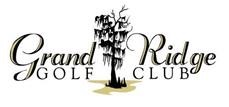 Grand Ridge Catering Event Menu 2024Hot Hors d’ Oeuvres Panko crusted Shrimp with Chipotle Tartar Sauce $2.00ea Petite Crawfish Tartlets $1.75ea Petite Crab Cakes with Homemade Remoulade Sauce $3.50ea Chicken Wings $1.25ea Des Allemand's Catfish Bites with Spicy Cocktail Sauce $2.50ea Duck Empanadas with Destrehan Jalapeño Jelly $2.50ea Crispy Boudin Balls with Creole Mustard Sauce $1.00ea Fried Chicken Fingers with Honey BBQ Sauce $2.50eaMozzarella Sticks with Basil Marinara $.75ea Natchitoches Meat Pies $1.25eaCold Hors d’ Oeuvres Artichoke Balls $1.00eaDeviled Eggs $25.00 per 25 Shrimp Remoulade on Asian Shrimp Crackers $1.75eaFresh Jumbo Crab in Petite Tartlets $2.00eaJumbo Boiled Shrimp with House Made Remoulade $2.00eaSandwiches Finger Sandwiches $38.00 (50 pieces) - $53.00 (75 Pieces) - $68.00 (100 pieces) Deli meats- Smoked Turkey, Chisesi Ham, Home-made Rare Roast Beef Salads- Chicken Salad, Tuna Salad, Egg Salad Cocktail Muffulettas $78.00 (50 pieces) Pinwheels Turkey, bacon & spinach, cream cheese $48.00 (50 pieces) Roasted chicken, avocado, black beans, corn, chipotle cream cheese   $48.00 (50 pieces) Smoked salmon, tomato, capers, red onion, dill cream cheese $85.00 (50 pieces) Petite Croissants Chunky chicken salad, grapes, almonds & sprouts $73.00 (50 pieces) Little Po-Boys New Orleans style po-boys cut cocktail size to include roast beef, ham & turkey and cheese, lettuce tomato and mayonnaise $73.00 (50 pieces) Displays Crudité Platter Assorted vegetables served with blue cheese or ranch dip  Small $45.00 (serves 15-25) Large- $75.00 (serves 25–30)  Seasonal Fruit Tray  Small -$50.00 (serves 15-20) Large $75.00 (serves 25-30) Imported & Domestic Cheeses  Elegant Presentation of Cheeses Garnished with Seasonal Fresh Fruit &  Crackers Small $50.00 (serves 20-30)   Large - $70.00 (serves 40-50) Baked Brie en Croute $62.00 (serves 25-30) 2.2 lb wheel of brie filled with Praline sauce and pecans, wrapped in puff pastry   Cheese & Charcuterie Display Mini $100.00 (serves 15-20) • Small $200.00 (serves 40-50) • Large $400.00 (serves 80-100) Hot Spinach and Artichoke $14.00 per quart Spinach, artichoke hearts, Gruyere and Asiago cheese Deli Platter $120 (serves 25-30) Sliced and rolled rare roast beef, smoked turkey, ham, American, Pepper jack and Swiss cheese garnished with lettuce and tomatoes and served with condiments and assorted breads Salads Garden Salad  Assorted Salad Greens, tomato, cucumber, boiled egg croutons & choice of dressing Small $30.00 (serves 10-15) Large $50.00 (serves 20-25) Caesar Salad Romaine lettuce, Parmesan cheese and house-made crouton Small $30.00 (serves 10-15) Large $50.00 (serves 20-25) Greek Orzo Pasta Salad Orzo pasta, kalamata olives, cucumbers, tomato, feta cheese, balsamic   Half Pan $60.00 (serves 10–15) Full pan $110.00 (serves 25–30) Cole Slaw $10.00/quartPotato Salad $11.00/quartEntreesShrimp & Vegetable Pasta       Gulf shrimp with zucchini, tomato, and asparagus with penne pasta Half Pan $60.00 (serves 10-15) Full Pans $120.00 (serves 25-30) Baked Ziti       Beef Bolognese, baked with fresh Mozzarella and Parmesan Cheese Half Pan $50.00 (serves 10–15) Full pan $110.00 (serves 25–30) Beef Braised Ravioli with Wild Mushrooms Demi Cream SauceHalf Pan $60.00 (serves 10–15) Full pan $120.00 (serves 25–30) Chicken and Sausage JambalayaHalf Pan $60.00 (serves 10-15) Full Pans $120.00 (serves 25-30)Shrimp Creole served with Steamed Rice Half Pan $60.00 (serves 10-15) Full Pans $120.00 (serves 25-30)Crawfish Étouffée served with Steamed Rice Half Pan $60.00 (serves 10-15) Full Pans $120.00 (serves 25-30)Beef Bourguignon Tender Beef Tips Smothered in a Rich Red Wine Gravy with New Potatoes, Baby Carrots and Pearl Onion   Half Pan $80.00 (serves 10-15) Full Pans $140.00 (serves 25-30)Pasta Primavera Penne Pasta with Fresh Broccoli, Roasted Peppers, English Peas and Yellow Squash in a Creamy Alfredo Sauce Topped with Pecorino Romano  Half Pan $50.00 (serves 10–15) Full pan $110.00 (serves 25–30) Chicken Parmesan Chicken Breast topped with Provolone, Mozzarella and Parmesan Cheeses and Basil Marinara  Half Pan $60.00 (serves 10–15) Full pan $120.00 (serves 25–30) Shrimp & Penne Pasta in Alfredo Sauce Grilled Gulf Shrimp & Andouille in a Rich Cream Sauce & Pecorino Romano & green onion   Half Pan $55.00 (serves 10–15) Full pan $125.00 (serves 25–30) Fried Des Allemands Catfish  Lightly Battered catfish Ribbons served with Tartar & Cocktail Sauces $MKT OPTION 1 Orzo Pasta Salad with Teardrop Tomatoes, Cucumbers, Kalamata Olives, Diced Sweet Peppers, Crumbled Feta Cheese & Balsamic VinaigretteGreek Marinated Grilled Chicken Lemon, Oregano and Olive Oil Roasted Herbed Potatoes Baked Spinach topped with Feta CheeseDinner Rolls Carrot Cake with Cream Cheese Frosting $22.00 pp OPTION 2Baby Greens and Fresh Spinach Topped with Fresh Apple Wedges, Toasted Pecans, Crumbled Blue Cheese & Spicy Raspberry Vinaigrette Grilled Pineapple and Habanero Glazed Pork Loin Sweet Potato Mash Topped with Roasted Pecans Roasted Buttered Asparagus  French Bread Pistolettes Pecan Squares with Chantilly Cream $25.00 pp  OPTION 3 Grilled Chicken Caesar Salad with Parmesan Croutons Crawfish Étouffée With Steamed Rice with Fresh Chives Pasta Primavera Penne Pasta with Fresh Veggies in a rich Alfredo Sauce Buttered Broccoli French Bread and Butter Banana Foster Bread Pudding with a Praline Sauce $27.00 pp OPTION 4 Garden Salad Grilled Flank Steak & Caramelized Shallots with Wild Mushroom and Sherry Cream Sauce Roasted Garlic Mashed Potatoes and Fresh Roasted Asparagus Ciabatta Bread  & ButterTriple Chocolate Brownies $28.00 pp Soups and Gumbos (Priced per quart)Chicken & Sausage Gumbo Shrimp, Andouille, Crab Gumbo Oyster & Artichoke Gumbo Crab & Corn Chowder Baked Potato Soup Tomato Basil Soup Chicken Tortilla Soup Southwest Chili 